Весенняя прогулка «Путешествие корабликов» 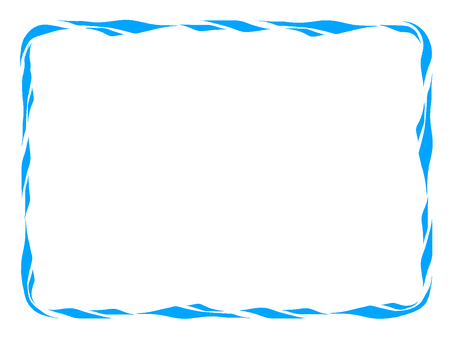 во второй младшей группеШинко М.Н.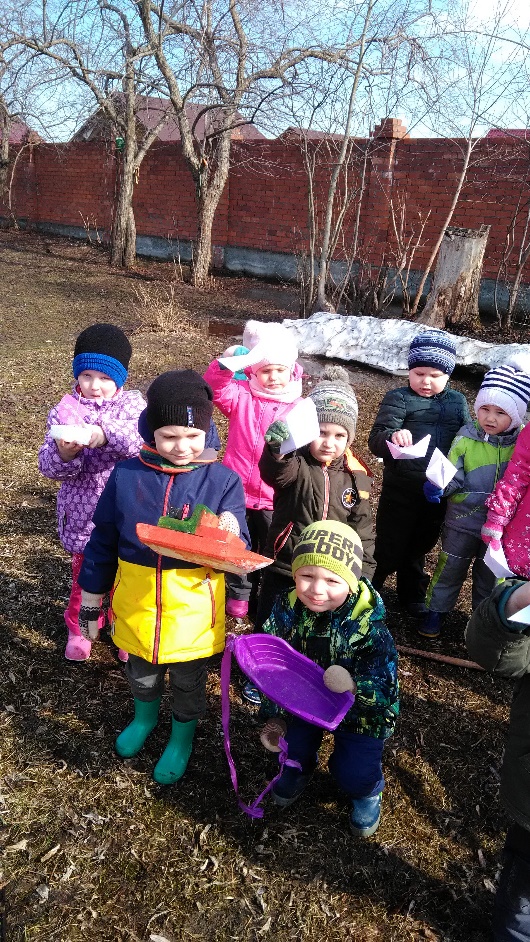 Смастерюка я корабликИз бумажного листа,Ручеёк его подхватитИ закружит у моста.Только вырвется отважноМой кораблик на волну И помчится дальше к морю,В неизвестную страну.Весна -  самое долгожданное время года для многих. Время, когда на деревьях набухают почки, за окном слышно пение птиц, а по улицам текут ручьи, образуя большие лужи. Значит, самое время запускать бумажные кораблики — это одна из любимых весенних детских забав.	Поэтому во второй младшей группе была организованна акция «Весенний кораблик». Родителями совместно с детьми были изготовлены кораблики, выполнение из бросового материала и бумаги.	Прогулка в солнечный ясный весенний день прошла очень веселой и интересной.  Дети с удовольствием пускали свои кораблики и узнали много нового. Почему кораблики плывут в определенном направлении? Почему бумажные кораблики тонут? Из какого материала кораблик самый прочный?  и т. д. Прогулка прошла не только увлекательной, но и познавательной!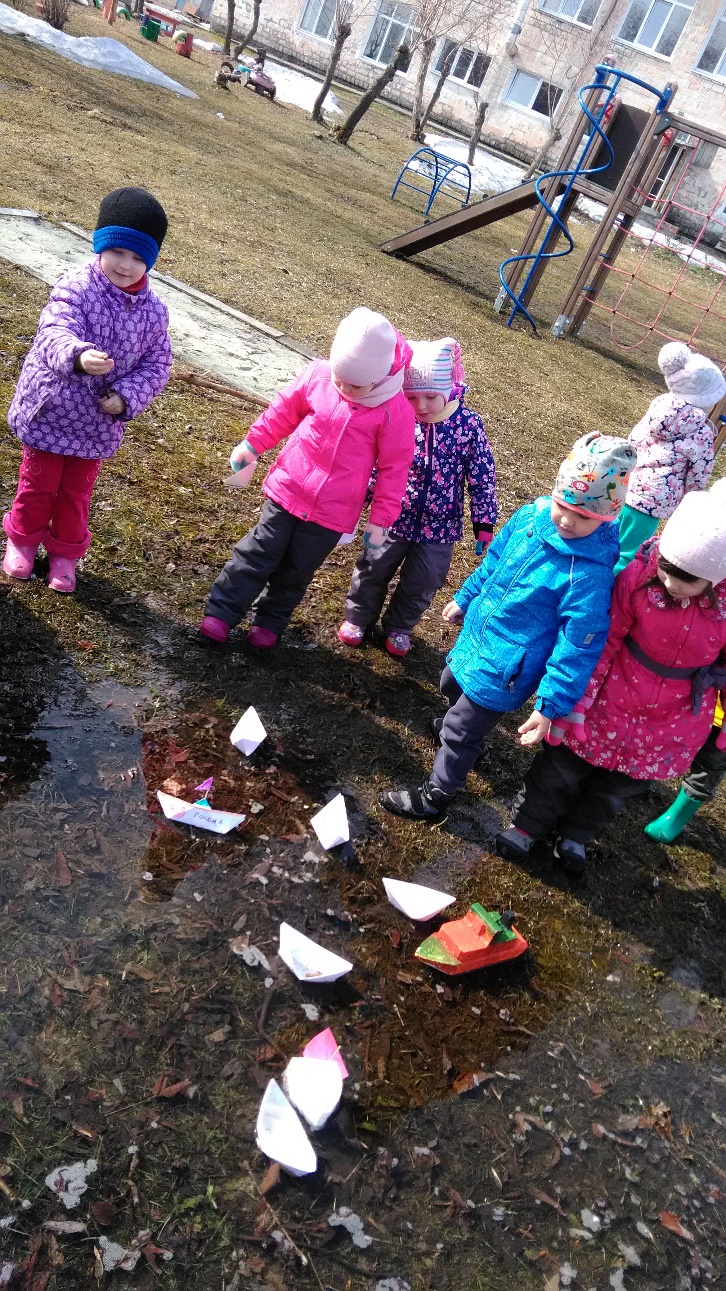 Наши кораблики уплывали в большое плаванье, а мы весело смотрели им в даль и приговаривали: Я кораблик свой пустил,По воде его пустил.Ты плыви, кораблик мой,А потом вернись домой!Дети получили массу впечатлений и положительных эмоций! 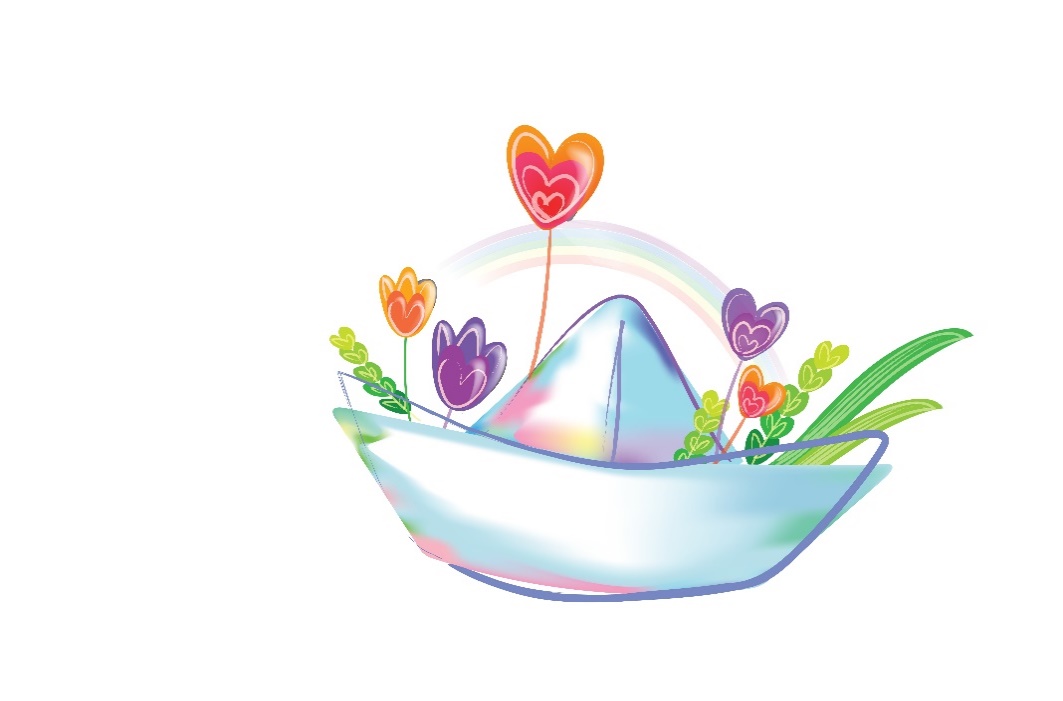 